2022年國際書展暨蔬食博覽會系列活動2各級學校績優社團展演申請計畫一、依據：「2022國際書展暨蔬食博覽會活動企劃書」辦理。二、目標：（一）配合「2022國際書展暨蔬食博覽會」主題，邀請本市各級學校績優社團表演展現才藝，讓博覽會活動更豐富多元。（二）結合十二年國教理念與實施策略，建立展能平台，展現績優社團活動成果，並提供校際互相觀摩學習之機會。三、活動日期：111年11月5日（星期六）至11月13日（星期日）。四、表演地點：(一) 11/07(一)、11/09(三)地點：佛陀紀念館禮敬大廳大堂(室內場地，演出者：20~30人，可容納約100名觀眾，場地示意圖請參閱附件)五、實施方式：（一）申請時段：書展期間111年11月7日、9日，提供各級學校績優學生社團申請參加展演活動，錄取的社團一天演出2場次，上午場10:00至10:20、下午場13:00至13:20。 （二）表演內容及方式：由各校依據本次書展主題自行安排訂定。（三）表演時間：每場次以20分鐘為限。（四）展演團隊之道具、設備、服裝等均需自行準備。六、表演內容：（一）表演形式：符應國際書展暨蔬食博覽會目標，以音樂、戲劇、舞蹈或偶戲等展演，推動三好運動。（二）建議主題：全民閱讀、品德教育、人文關懷等。（三）表演內容：音樂表演、舞台劇、行動劇或其他民俗技藝社團表演（劍道或武術表演不建議）。七、佛陀紀念館支援項目：（一）有關樂器借用相關問題，可逕洽佛陀紀念館聯絡窗口：覺均法師，電話：07-6563033分機4197。八、申請方式：（一）報名時間自即日起至111年10月3日（星期一）止，請填具申請表（如附件一）（二）為利時段安排，請依據學校可以表演的時間填報2個日期（註明1優先/2其次），以方便承辦學校安排。九、聯絡單位：（一）台南市賀建國小教導處林季嬉主任，聯絡電話：06-6891109#13(網電202010)。於期限內寄至email信箱jihshi@hjes.tn.edu.tw十、交通、午餐：（一）人員交通：申請表演錄取之學校，由活動大會交通組統一安排交通車接送，每校以40人以下（含表演學生、指導老師或家長）。（二）午餐：參加展演之學校師生，由佛館提供午餐。十一、其他注意事項：（一）演出當日上午9:10至9:40提供表演社團30分鐘走位、彩排與試音時間，各社團報名完畢後將視各校需求評估是否需聯合場勘，時間另行公告。（二）借用物品需求可填寫於附件一申請表中，現場無法臨時提供物品借用。 (三) 因全館為徒步區，除樂器車外禁止車輛入館。（四）來回佛館之交通車費用將配合本次國際書展校外教學方案執行，並由佛陀紀念館提供午餐餐盒。（五）各校提供之社團照片及文字介紹將於2022國際書展暨蔬食博覽會活動網頁及人間福報露出。（六）請加強生活教育—守秩序/有禮貌/愛整潔/重環保，展現學校績優社團學生的好品質。十二、本項活動所需經費由財團法人佛光山文教基金會全額贊助。2022年國際書展暨蔬食博覽會  各級學校績優社團展演申請表備註—1.表演日期、時段將視所有社團報名狀況後調整。2.請提供8張演出照片，解析度300dpi以上，照片及文字介紹將於國際書展活動網頁及人間福報露出。3.學生名單為後續製發服務學習證書之依據，請完整填寫。承辦人           單位主管                人事室               校長樂器清冊附件三：場地示意圖學校全銜地址承辦人連絡電話連絡電話指導老師隨行老師隨行老師表演形式□音樂  □戲劇  □舞蹈□技藝表演□其他__________□音樂  □戲劇  □舞蹈□技藝表演□其他__________□音樂  □戲劇  □舞蹈□技藝表演□其他__________□音樂  □戲劇  □舞蹈□技藝表演□其他__________□音樂  □戲劇  □舞蹈□技藝表演□其他__________表演人數表演人數人人人人人表演日期時間備註時間備註時間備註時段時段時段時段時段時段時段時段時段表演日期上午10:00-10:20下午13:00-13:20上午10:00-10:20下午13:00-13:20上午10:00-10:20下午13:00-13:2011/07(一)11/07(一)11/07(一)11/07(一)11/07(一)11/07(一)11/09(三)11/09(三)11/09(三)表演地點上午10:00-10:20下午13:00-13:20上午10:00-10:20下午13:00-13:20上午10:00-10:20下午13:00-13:20禮敬大廳大堂禮敬大廳大堂禮敬大廳大堂禮敬大廳大堂禮敬大廳大堂禮敬大廳大堂禮敬大廳大堂禮敬大廳大堂禮敬大廳大堂車輛需求□1輛（40人以下）                樂器車：□需要     □不需要□1輛（40人以下）                樂器車：□需要     □不需要□1輛（40人以下）                樂器車：□需要     □不需要□1輛（40人以下）                樂器車：□需要     □不需要□1輛（40人以下）                樂器車：□需要     □不需要□1輛（40人以下）                樂器車：□需要     □不需要□1輛（40人以下）                樂器車：□需要     □不需要□1輛（40人以下）                樂器車：□需要     □不需要□1輛（40人以下）                樂器車：□需要     □不需要□1輛（40人以下）                樂器車：□需要     □不需要□1輛（40人以下）                樂器車：□需要     □不需要□1輛（40人以下）                樂器車：□需要     □不需要借用物品及需求(若無預先提出，恕演出當日無法臨時提供)借用物品及需求(若無預先提出，恕演出當日無法臨時提供)借用物品及需求(若無預先提出，恕演出當日無法臨時提供)□演出用椅子(白色海灘椅)         /20張□麥克風：無線手握      /4支□麥克風架       /5支□譜架       /20支□樂器：                       □其他                                                 □演出用椅子(白色海灘椅)         /20張□麥克風：無線手握      /4支□麥克風架       /5支□譜架       /20支□樂器：                       □其他                                                 □演出用椅子(白色海灘椅)         /20張□麥克風：無線手握      /4支□麥克風架       /5支□譜架       /20支□樂器：                       □其他                                                 □演出用椅子(白色海灘椅)         /20張□麥克風：無線手握      /4支□麥克風架       /5支□譜架       /20支□樂器：                       □其他                                                 □演出用椅子(白色海灘椅)         /20張□麥克風：無線手握      /4支□麥克風架       /5支□譜架       /20支□樂器：                       □其他                                                 □演出用椅子(白色海灘椅)         /20張□麥克風：無線手握      /4支□麥克風架       /5支□譜架       /20支□樂器：                       □其他                                                 □演出用椅子(白色海灘椅)         /20張□麥克風：無線手握      /4支□麥克風架       /5支□譜架       /20支□樂器：                       □其他                                                 □演出用椅子(白色海灘椅)         /20張□麥克風：無線手握      /4支□麥克風架       /5支□譜架       /20支□樂器：                       □其他                                                 □演出用椅子(白色海灘椅)         /20張□麥克風：無線手握      /4支□麥克風架       /5支□譜架       /20支□樂器：                       □其他                                                 □演出用椅子(白色海灘椅)         /20張□麥克風：無線手握      /4支□麥克風架       /5支□譜架       /20支□樂器：                       □其他                                                 表演內容（請詳填）表演內容（請詳填）表演內容（請詳填）演出名稱/總時間：演出曲目/時間（請依序填寫）：1.2.演出介紹(約300字)：演出名稱/總時間：演出曲目/時間（請依序填寫）：1.2.演出介紹(約300字)：演出名稱/總時間：演出曲目/時間（請依序填寫）：1.2.演出介紹(約300字)：演出名稱/總時間：演出曲目/時間（請依序填寫）：1.2.演出介紹(約300字)：演出名稱/總時間：演出曲目/時間（請依序填寫）：1.2.演出介紹(約300字)：演出名稱/總時間：演出曲目/時間（請依序填寫）：1.2.演出介紹(約300字)：演出名稱/總時間：演出曲目/時間（請依序填寫）：1.2.演出介紹(約300字)：演出名稱/總時間：演出曲目/時間（請依序填寫）：1.2.演出介紹(約300字)：演出名稱/總時間：演出曲目/時間（請依序填寫）：1.2.演出介紹(約300字)：演出名稱/總時間：演出曲目/時間（請依序填寫）：1.2.演出介紹(約300字)：表演同學名單表演同學名單表演同學名單表演同學名單表演同學名單表演同學名單表演同學名單表演同學名單表演同學名單表演同學名單表演同學名單表演同學名單表演同學名單年級/班級年級/班級姓名姓名年級/班級姓名姓名年級/班級年級/班級姓名姓名年級/班級姓名 序號名稱備註圖片1直立式鋼琴2古箏含架子3吊鈸(含架子)狀況良好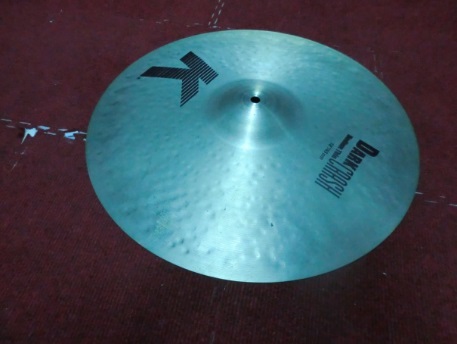 4大鈸狀況良好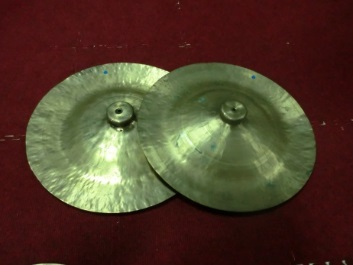 5中鈸狀況良好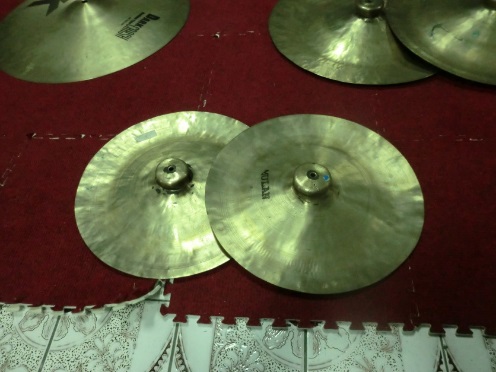 6小鈸狀況良好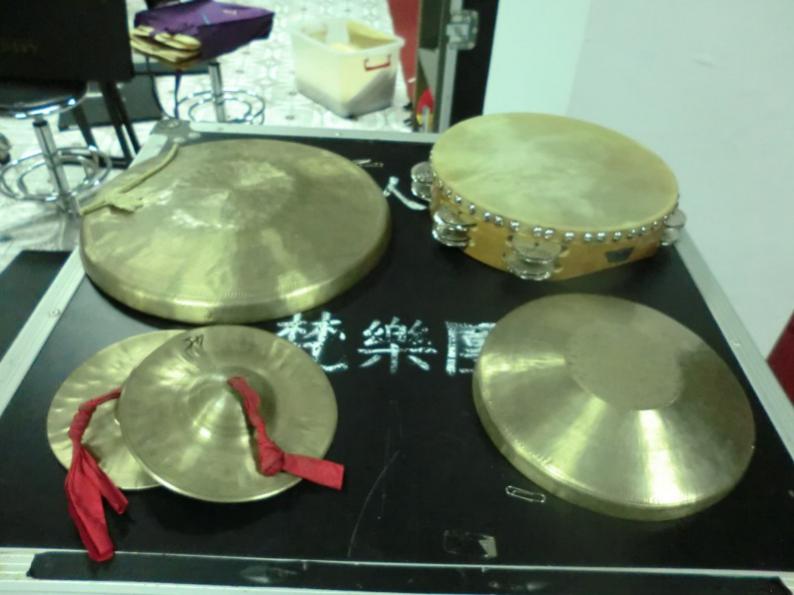 7大低鑼(含架子)狀況良好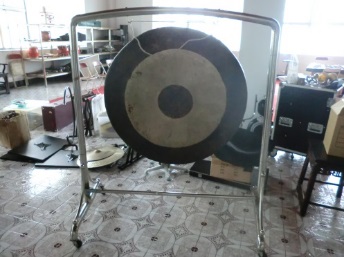 8低鑼(含架子)狀況良好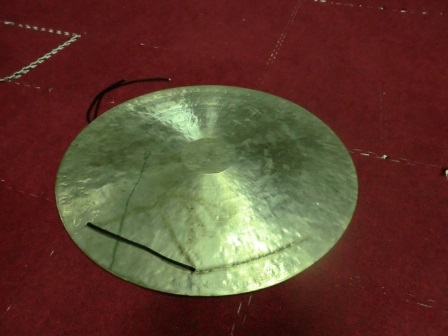 9大鑼狀況良好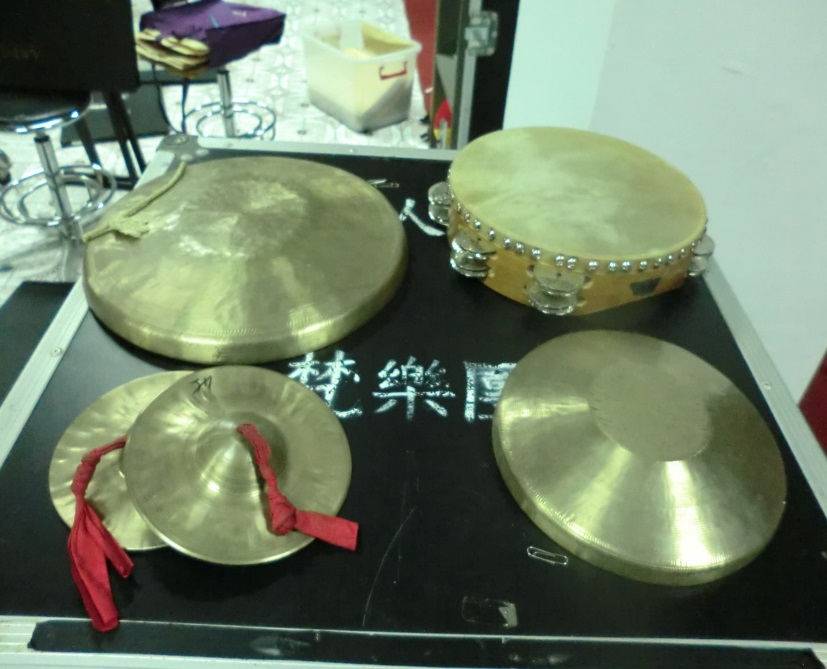 10小鑼狀況良好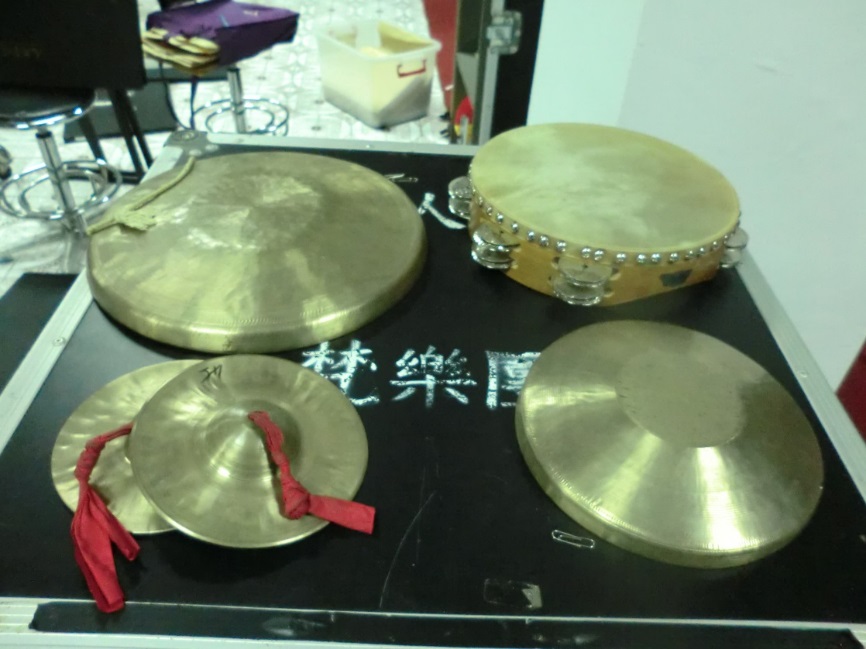 11高音木琴狀況良好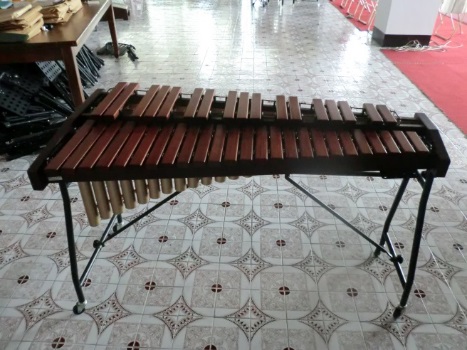 12小鐵琴狀況良好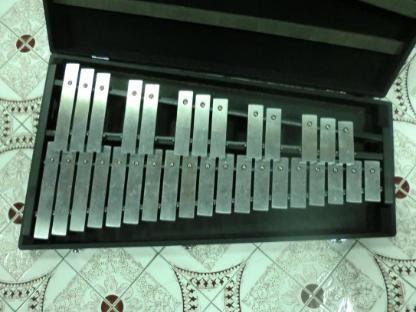 13罄(大、中、小)狀況良好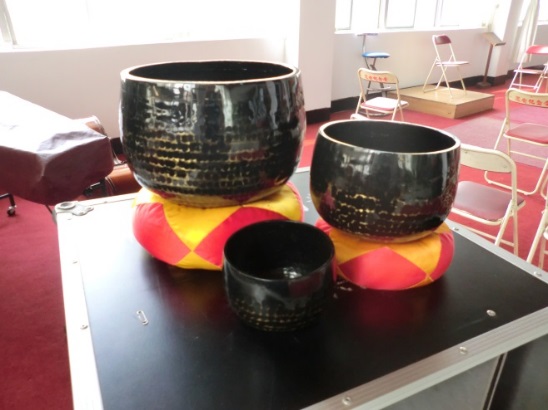 14木魚組(含架子)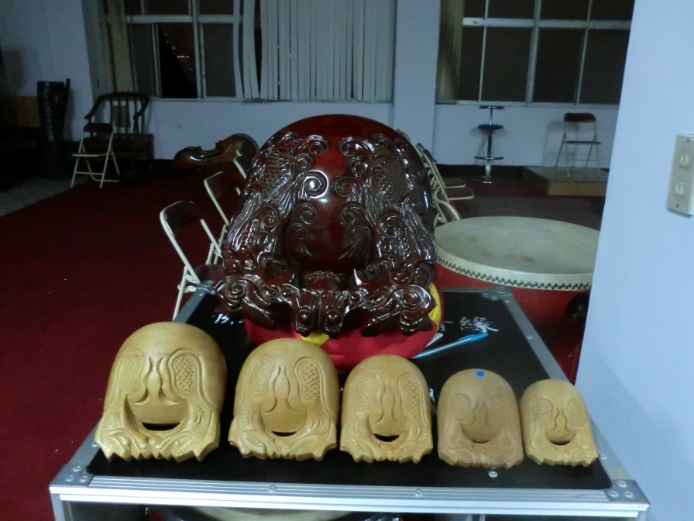 15木魚狀況良好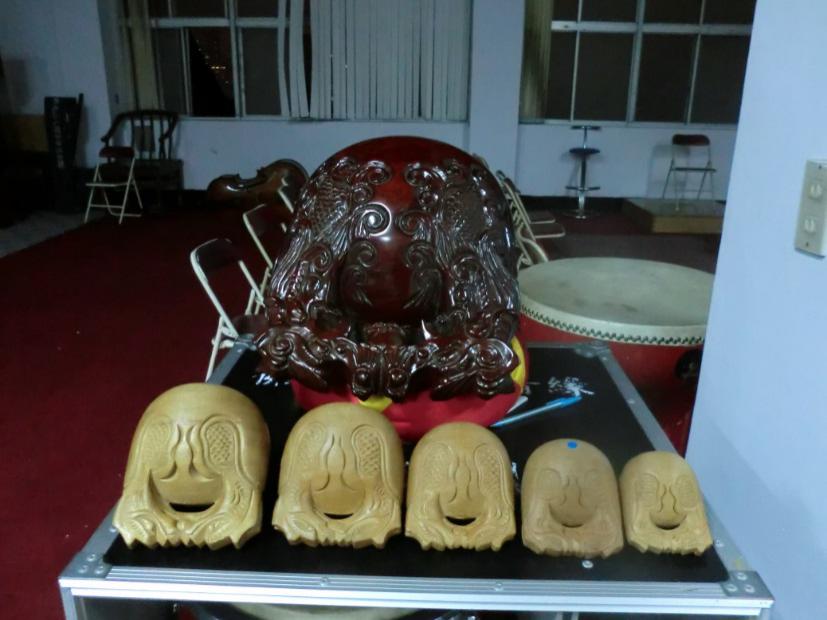 16南梆子狀況良好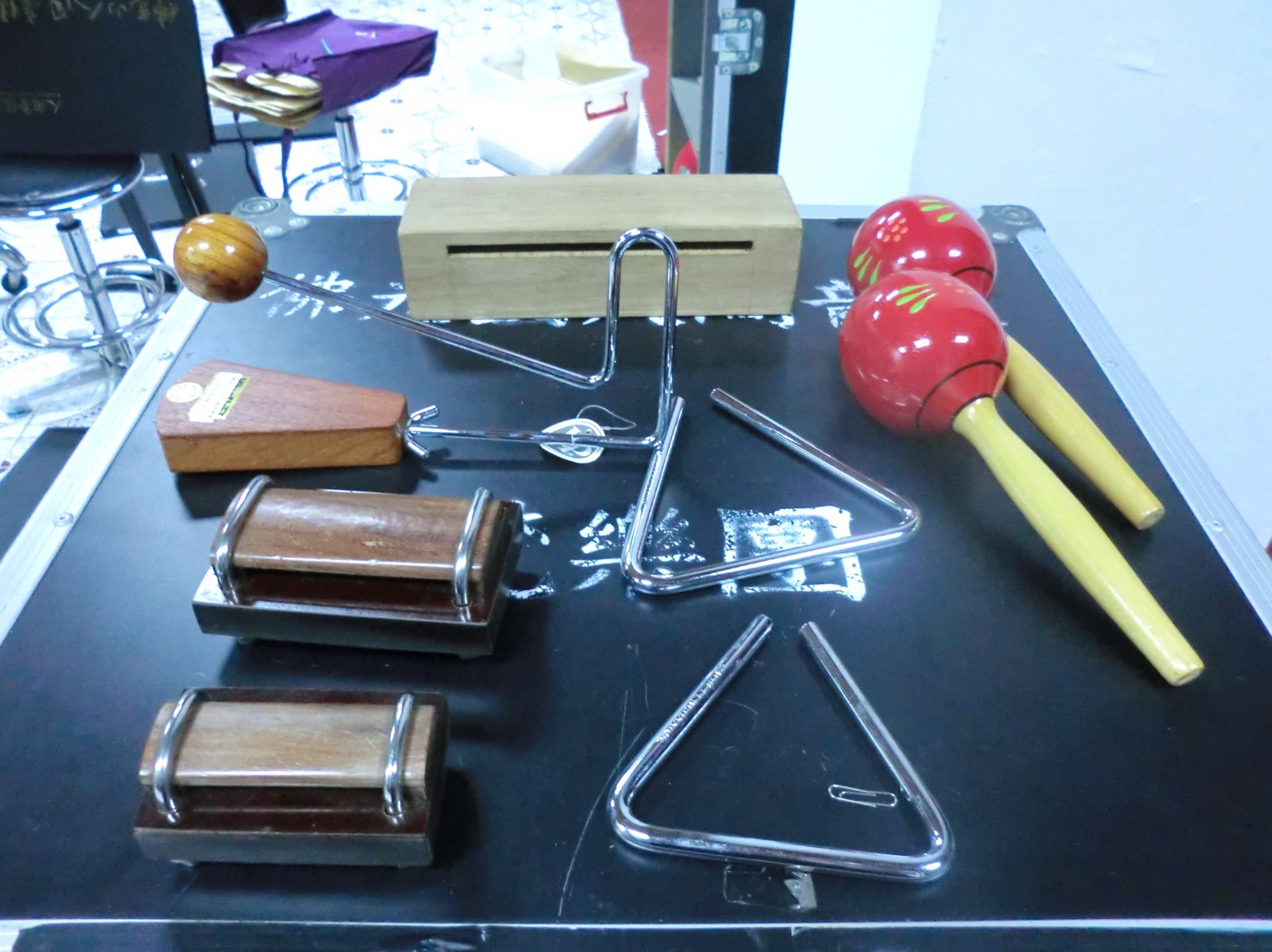 17梆子狀況良好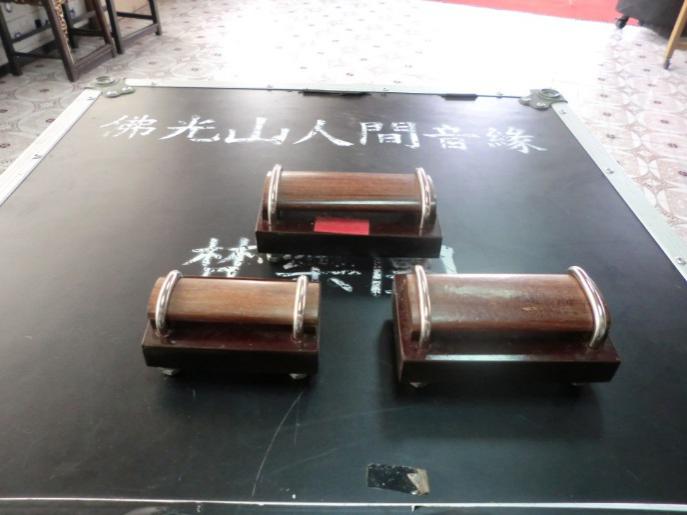 18三角鐵狀況良好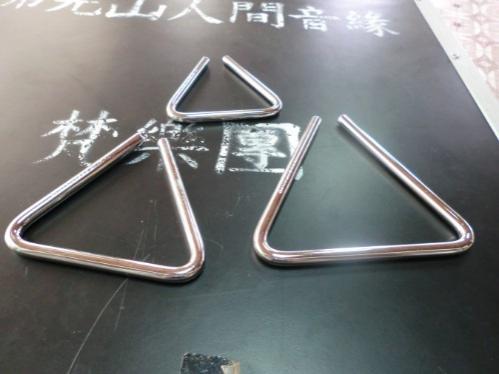 19風鈴狀況良好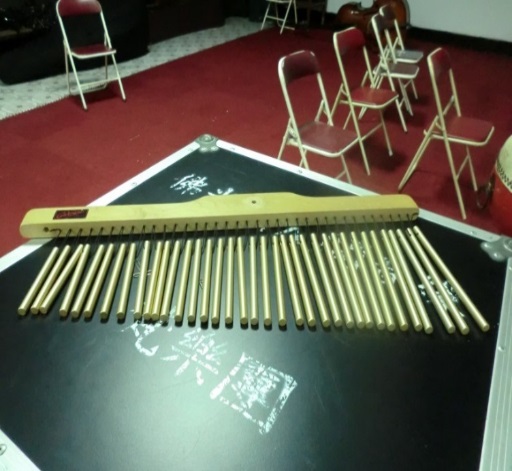 20彈簧盒狀況良好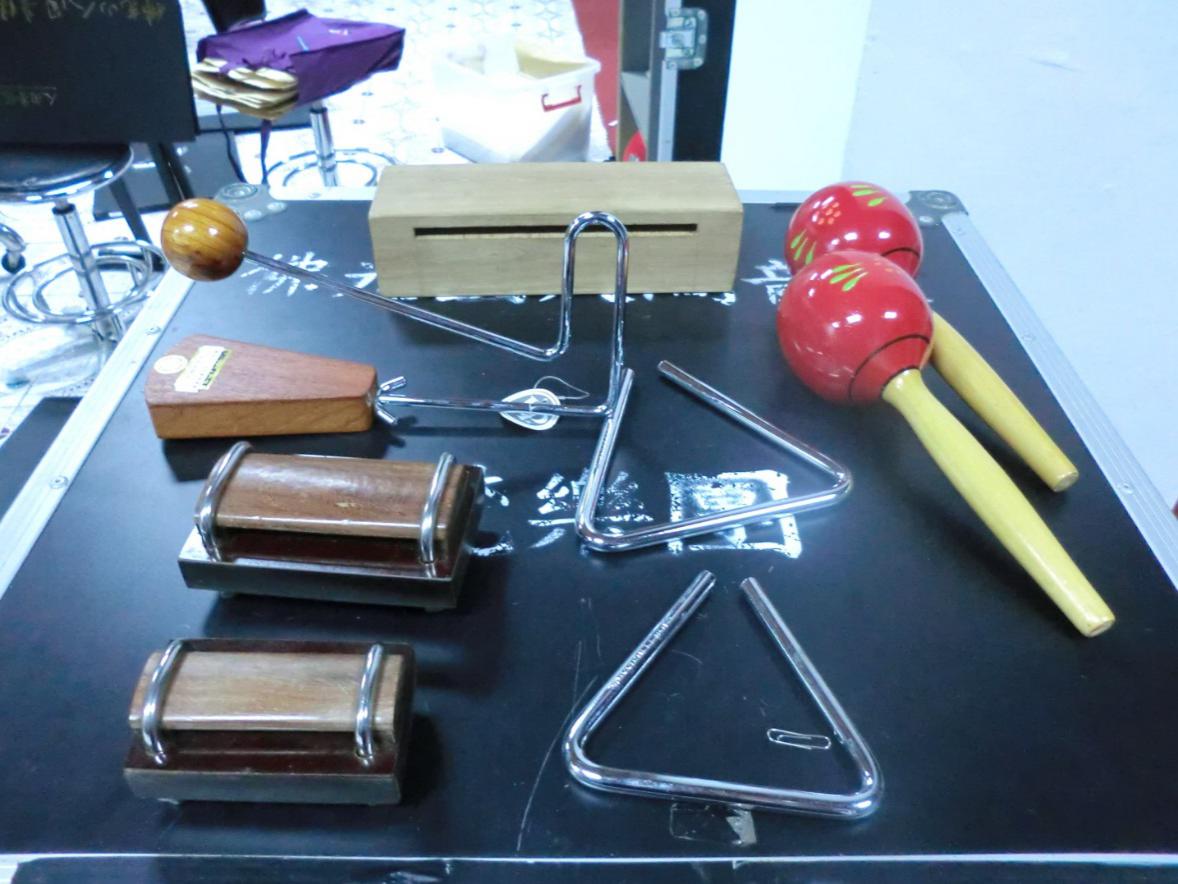 21沙鈴狀況良好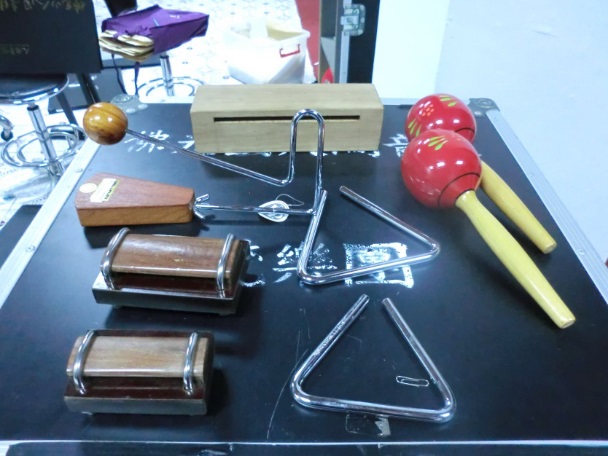 22打擊桌附架子。狀況良好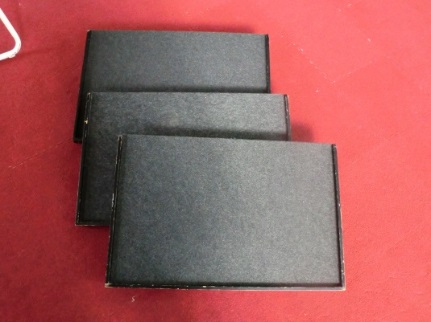 23排練用譜架20個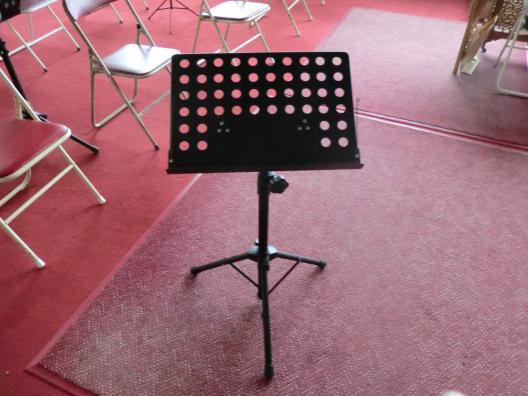 序場地圖片表演人數觀眾人數1禮敬大廳大堂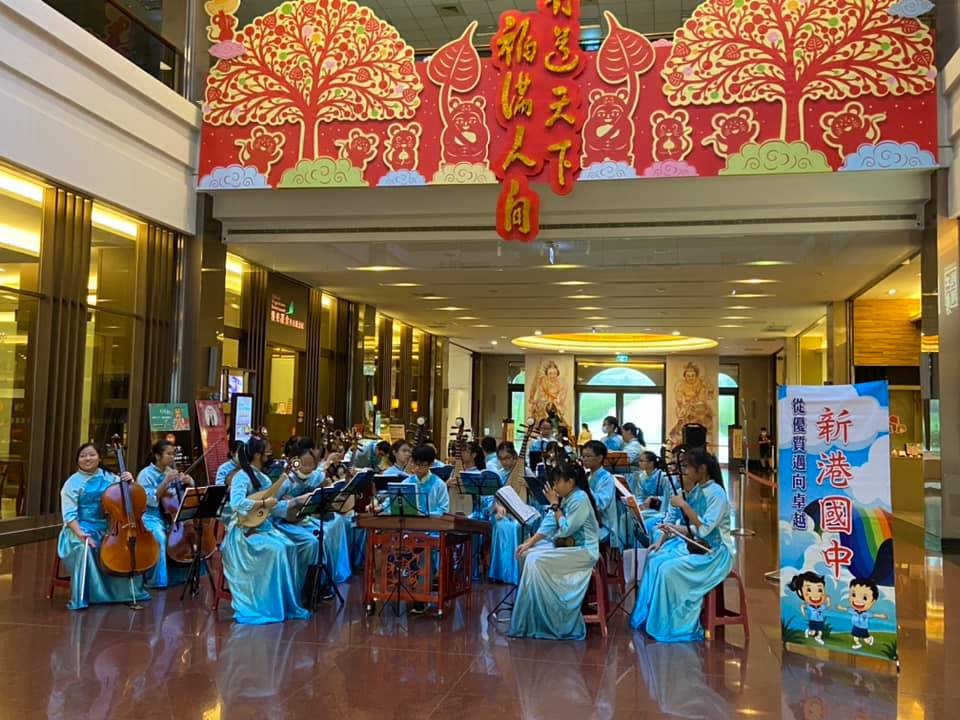 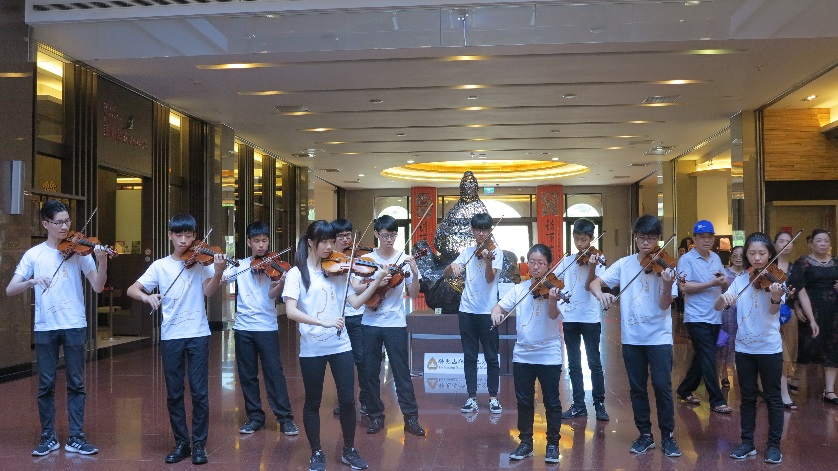 20-30100